NISSAN 車系限時限量優惠購車專案 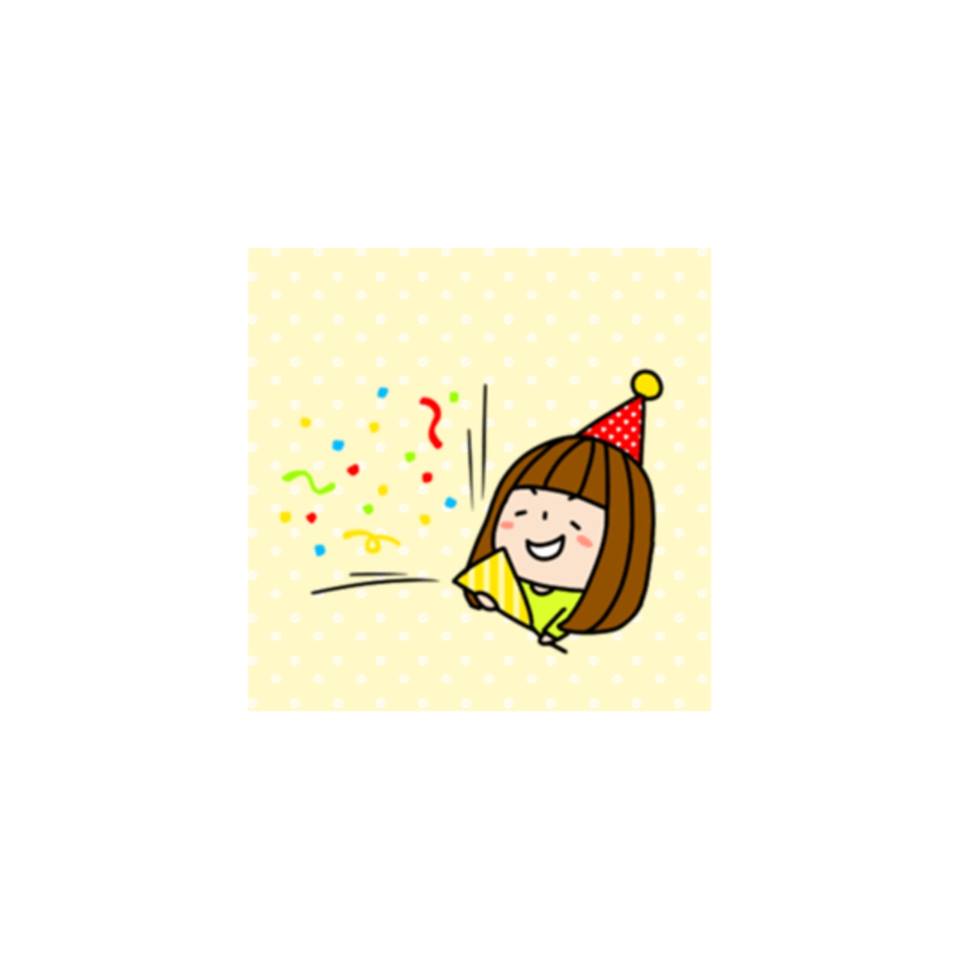 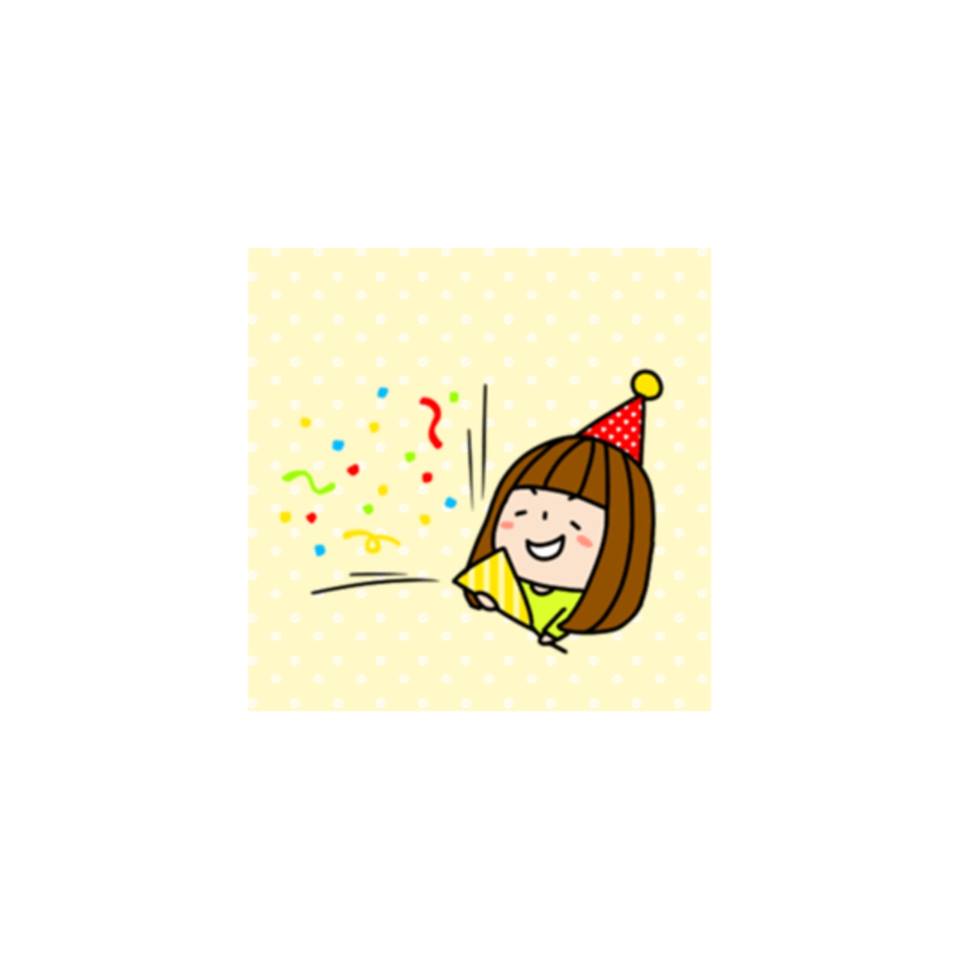 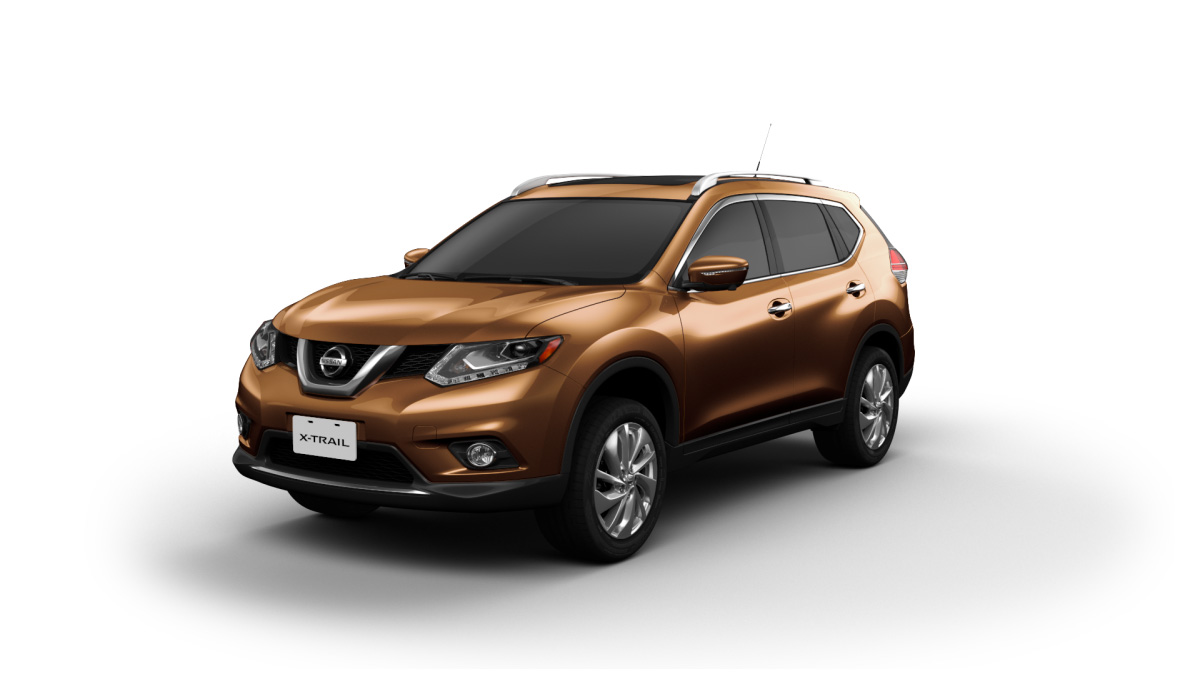 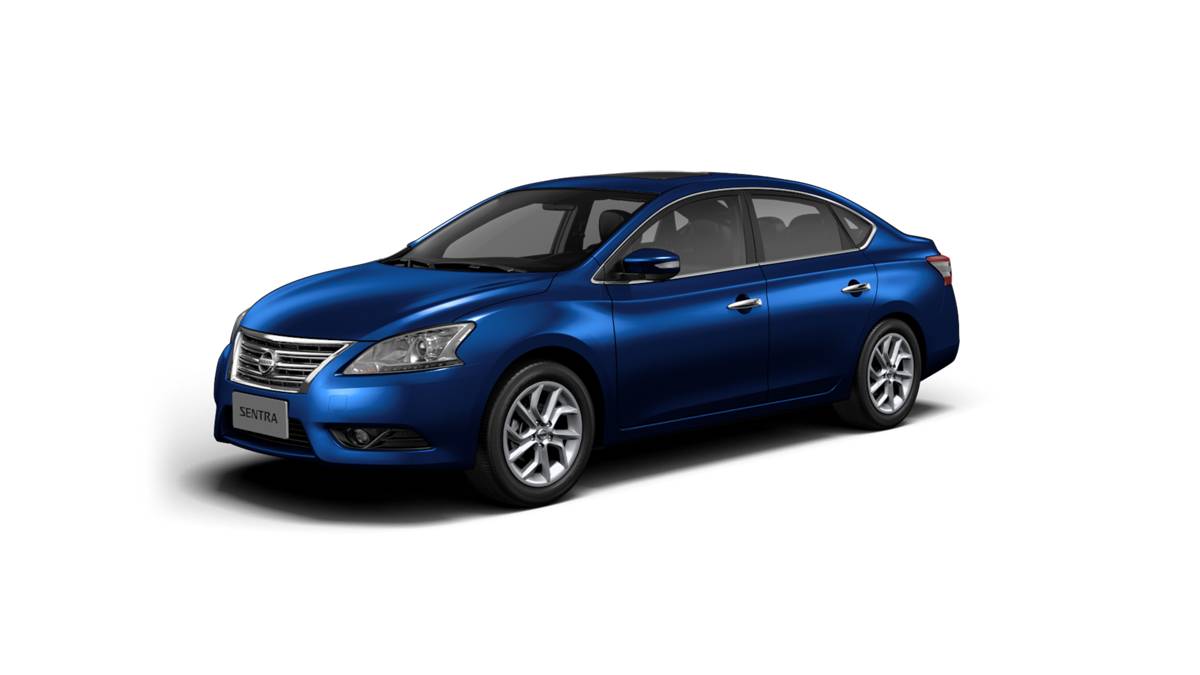 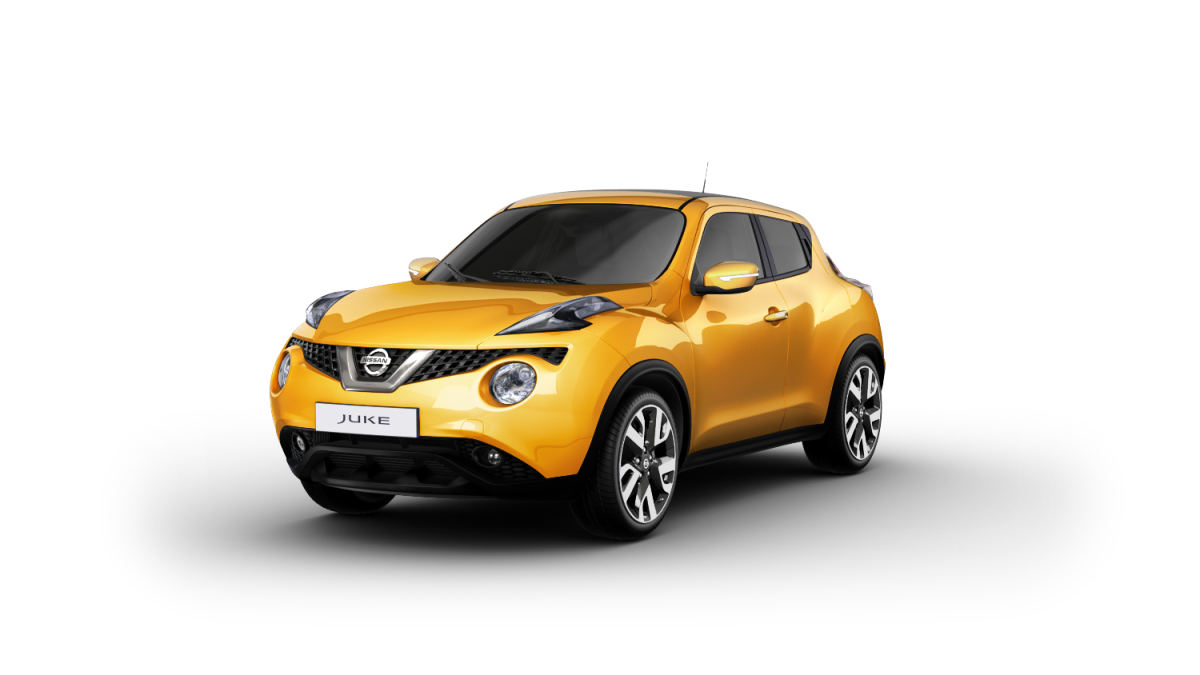 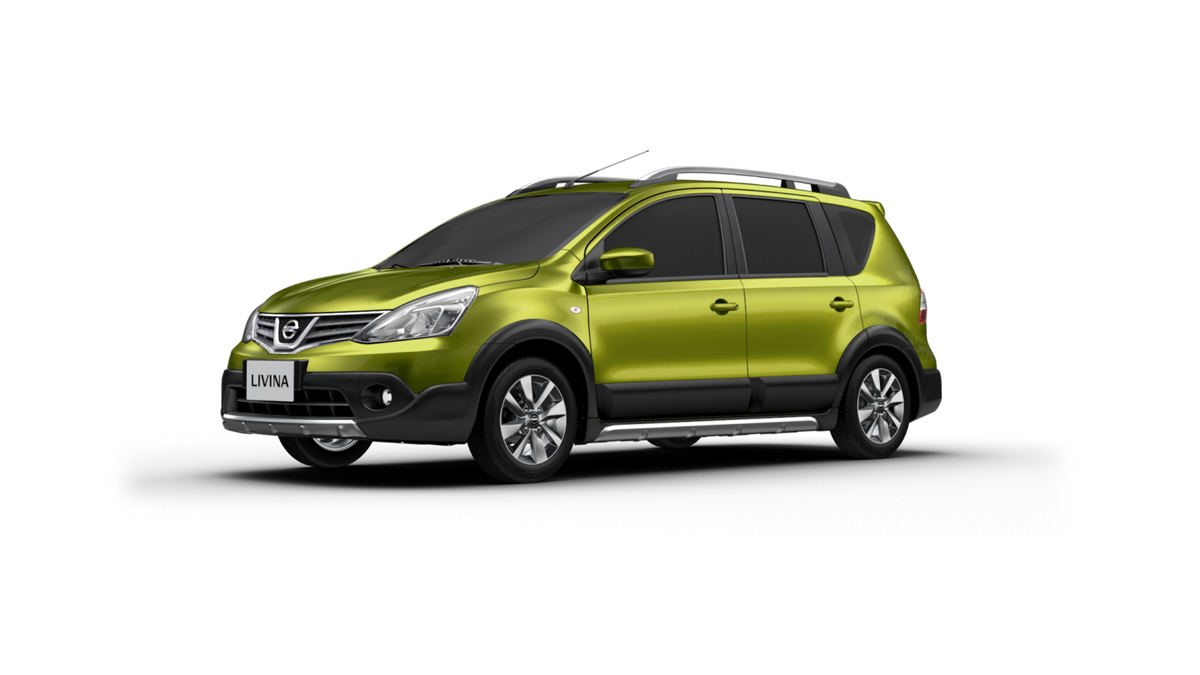 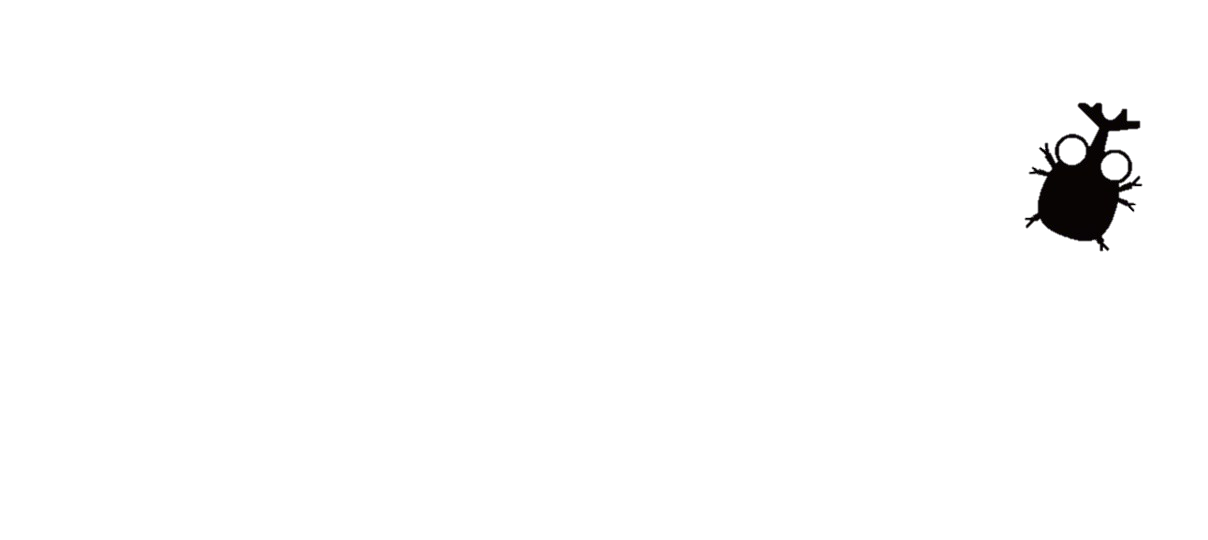 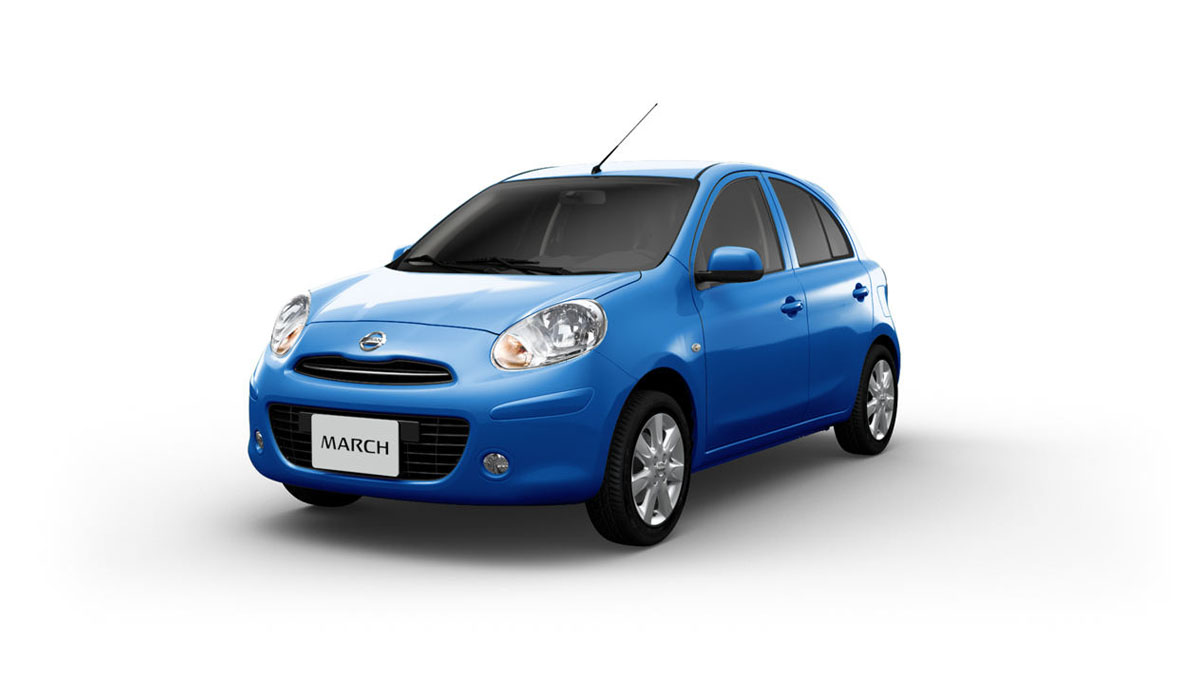 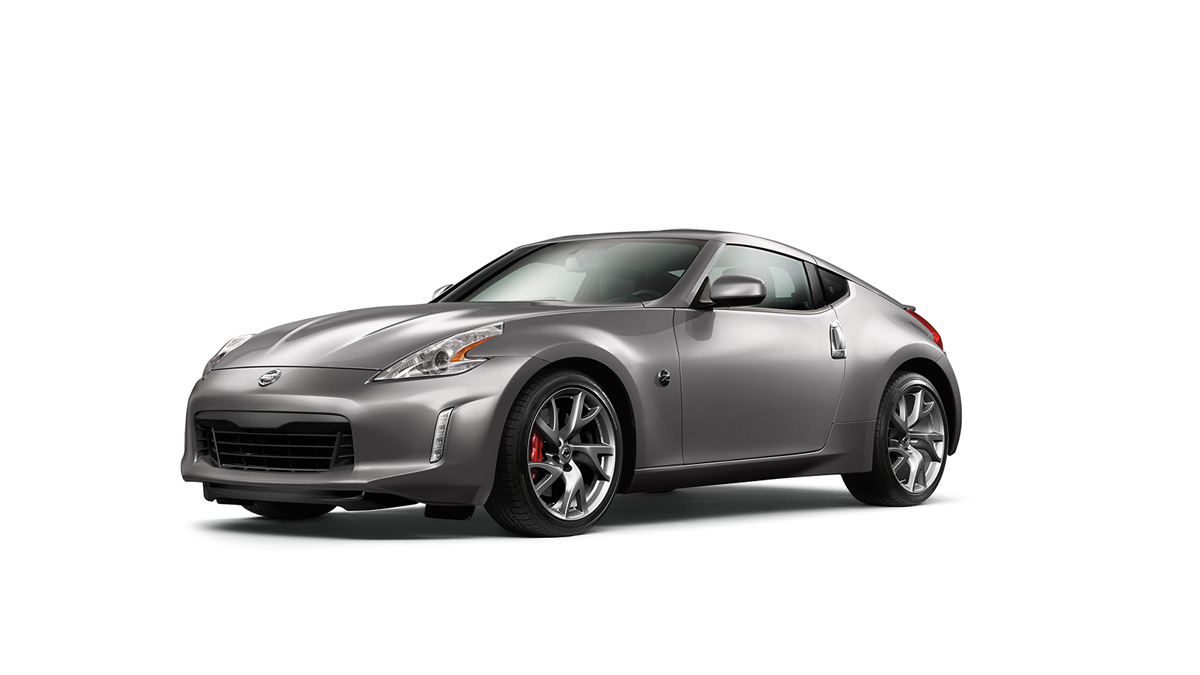 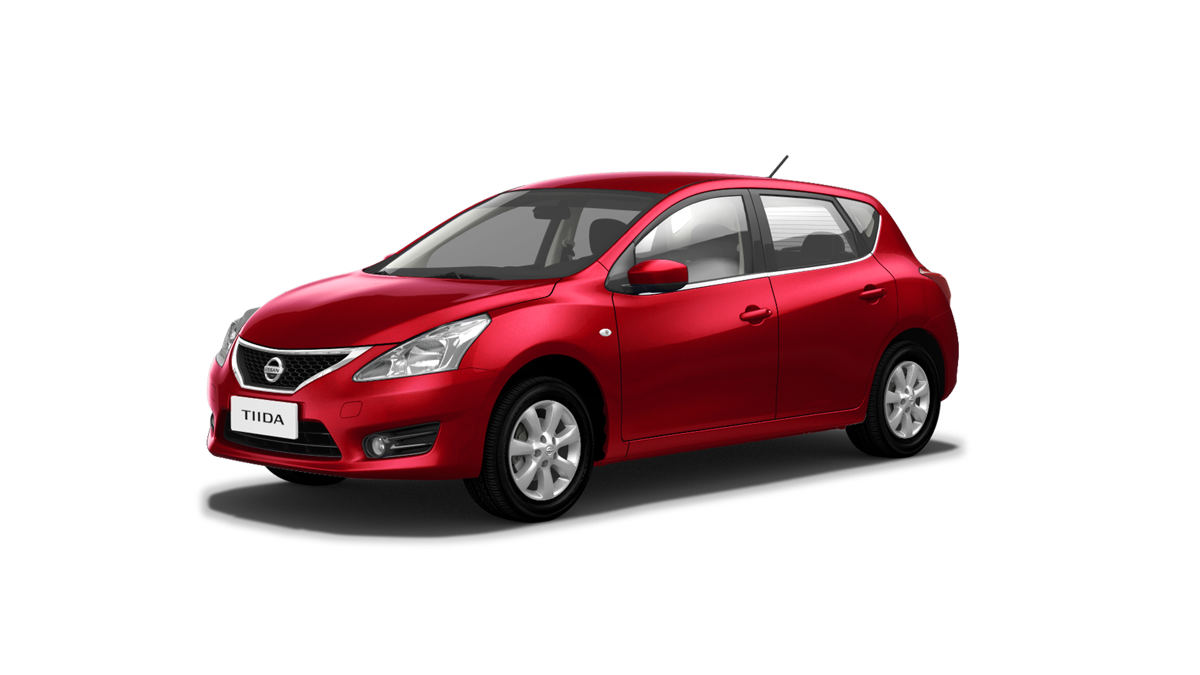 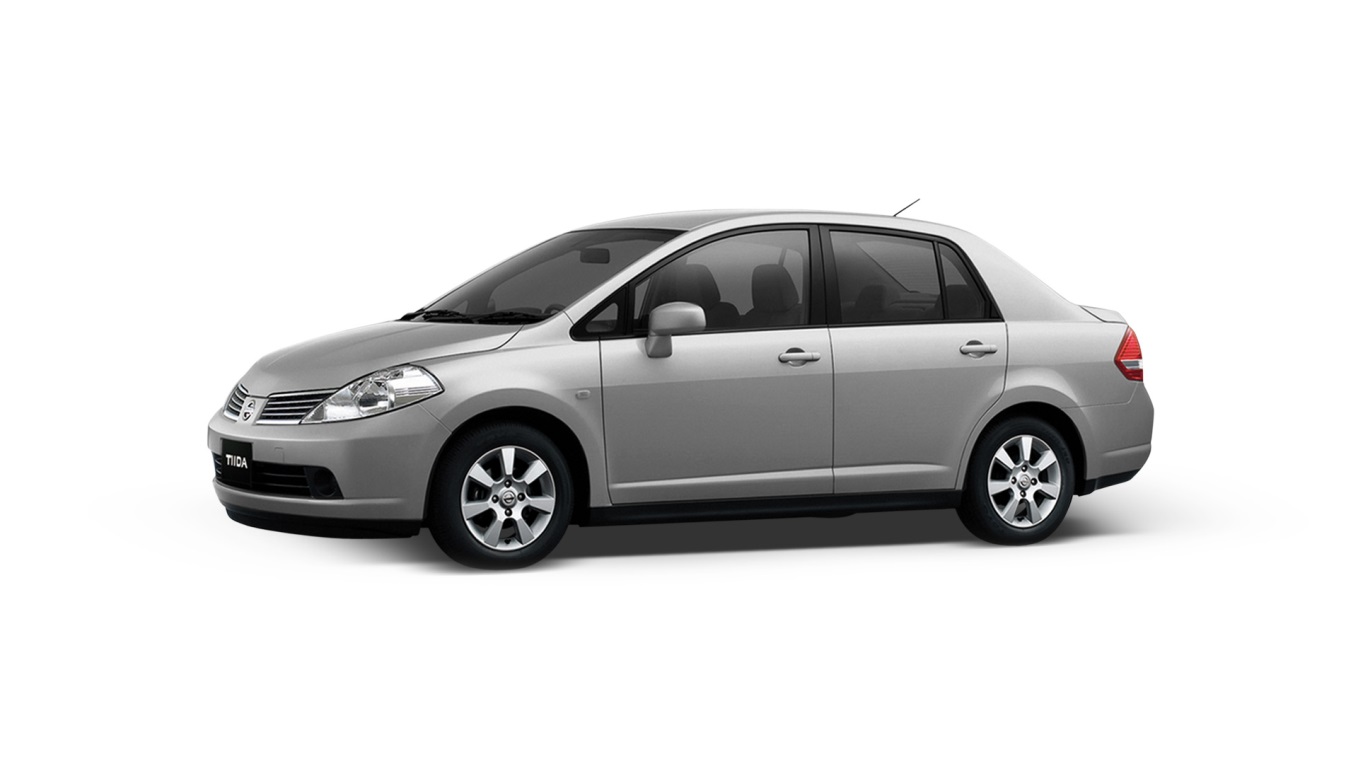 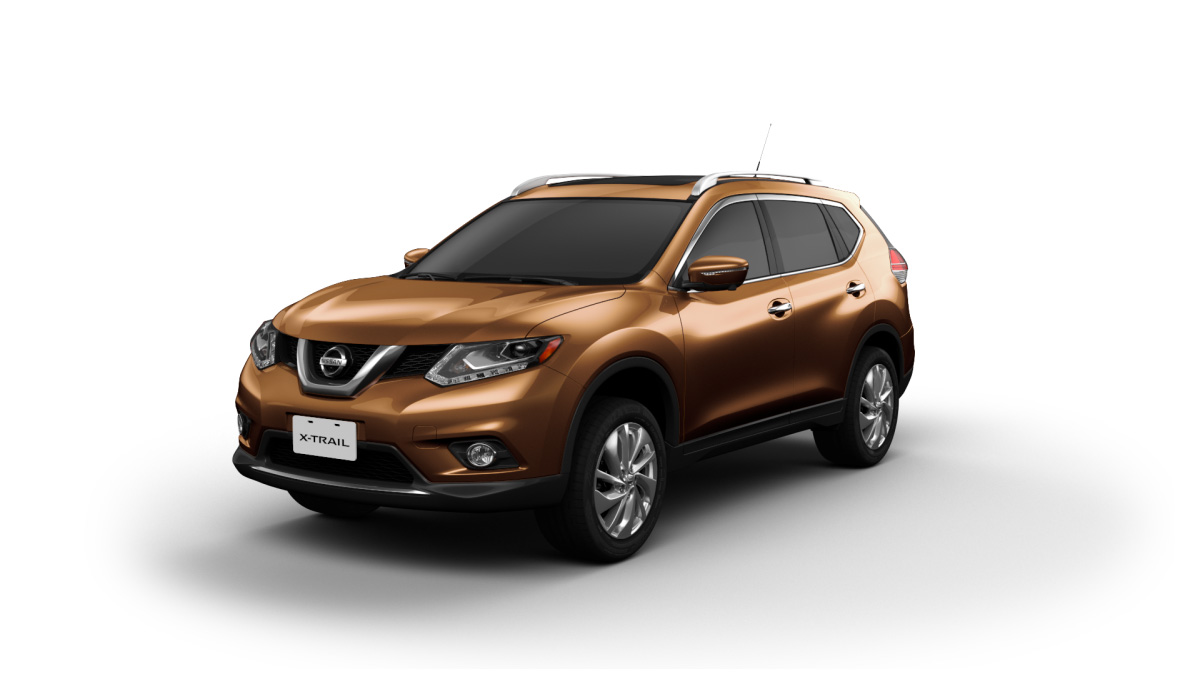 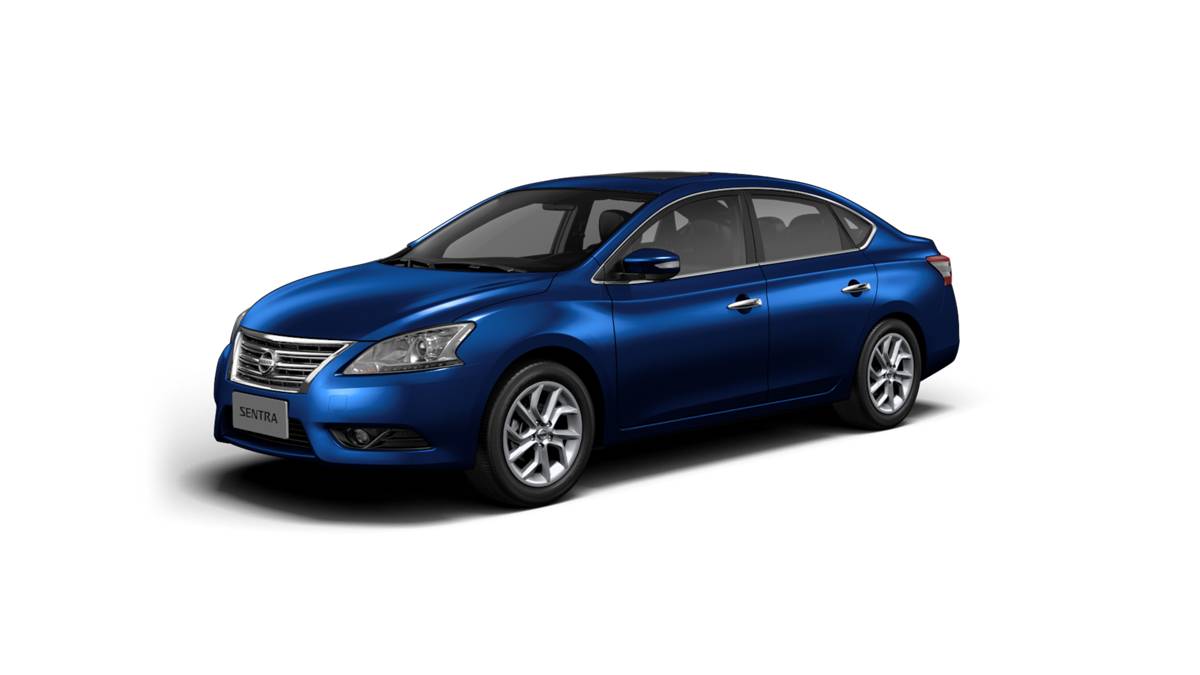 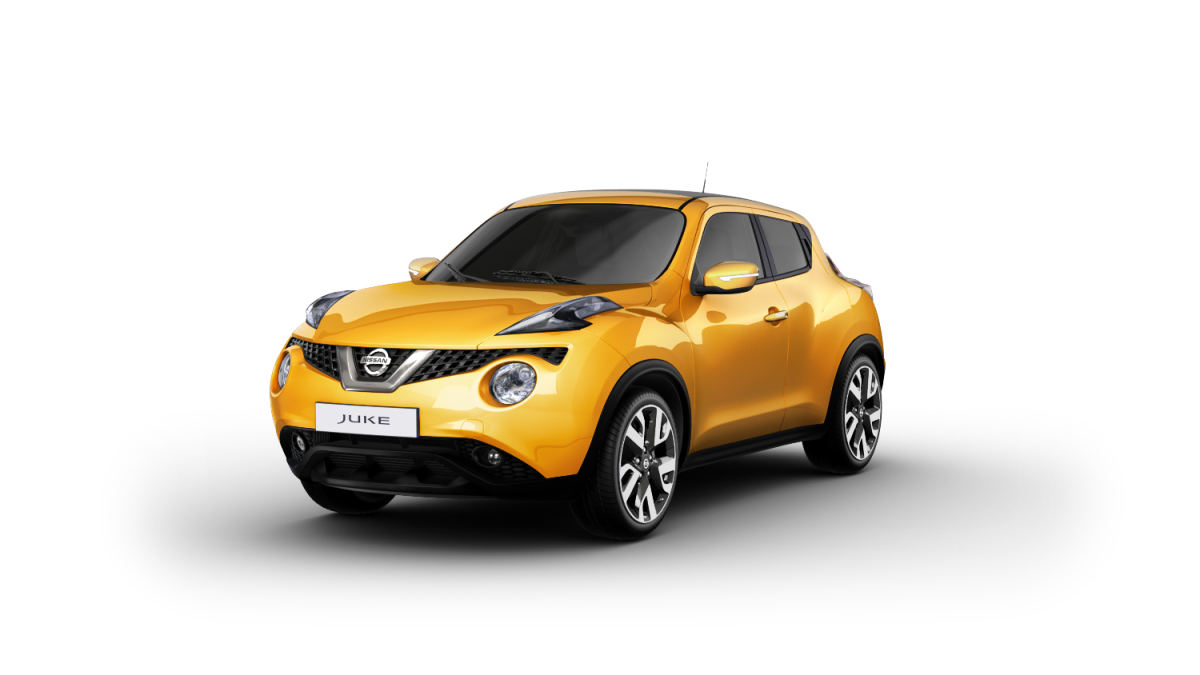 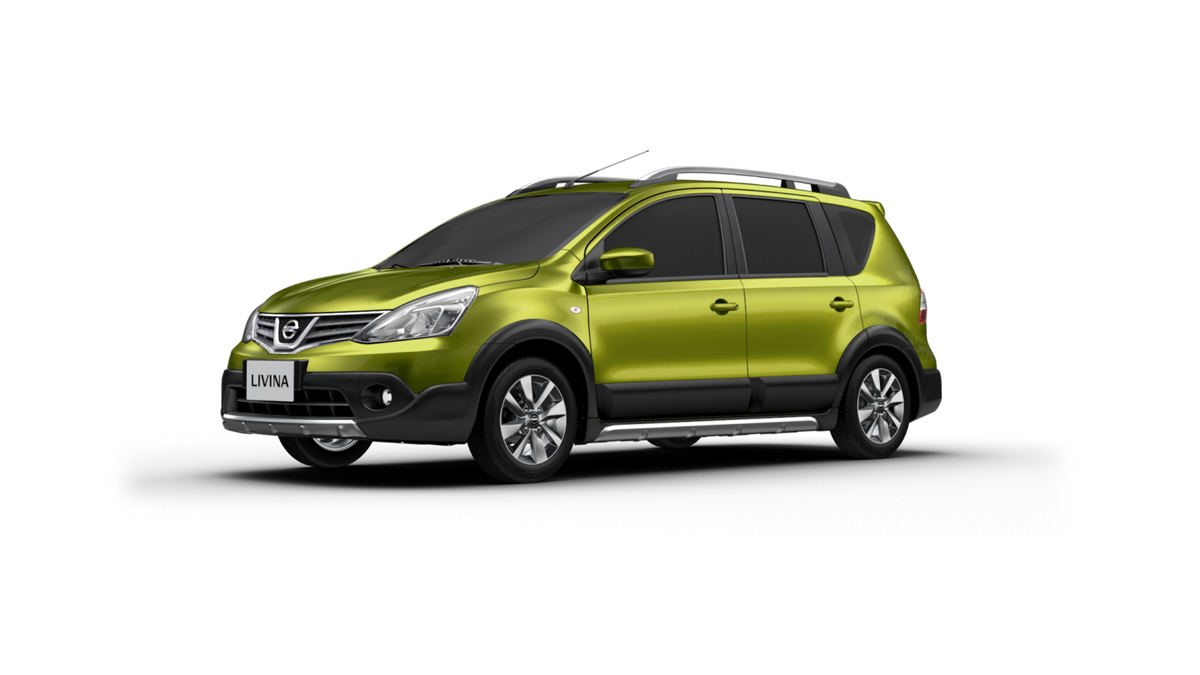 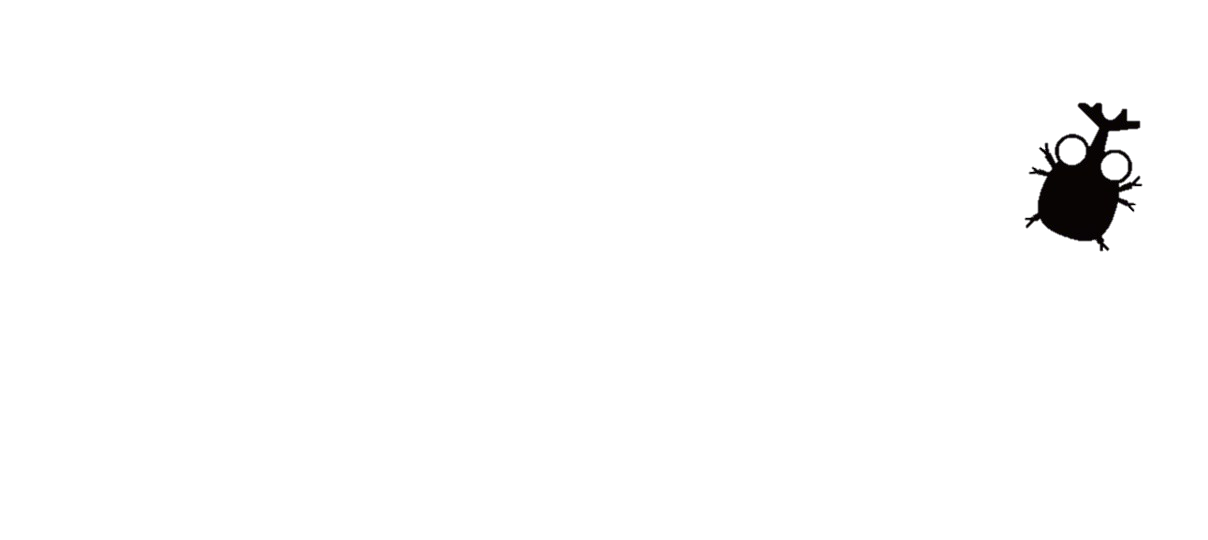 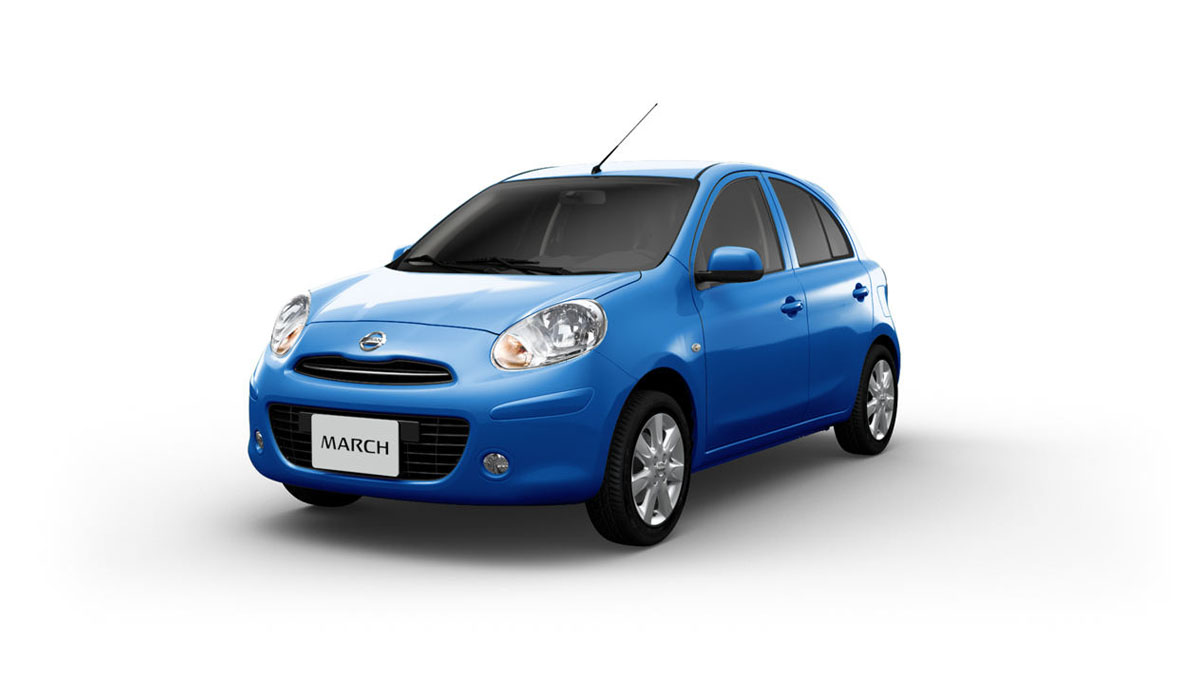 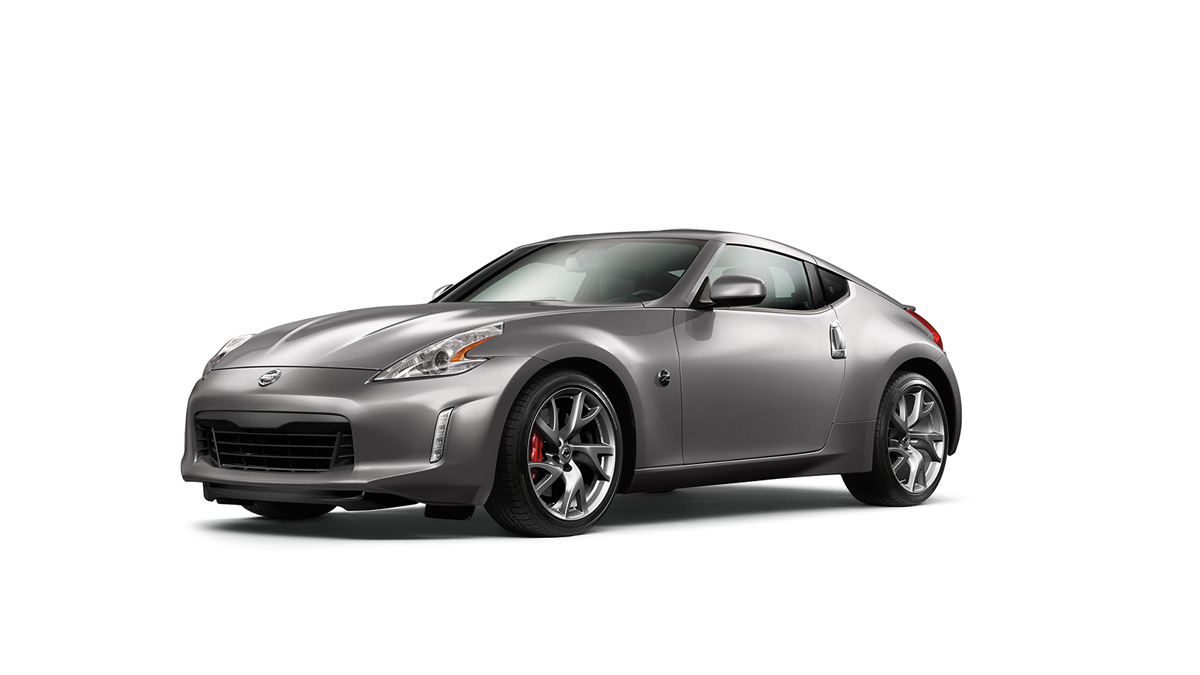 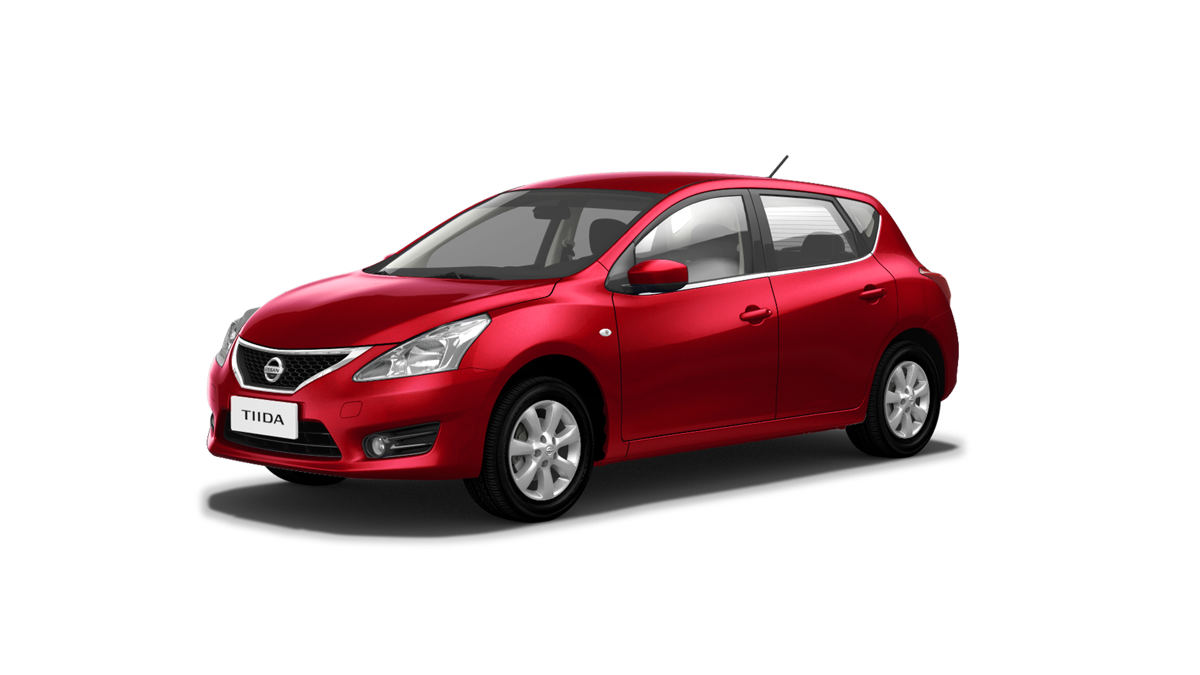 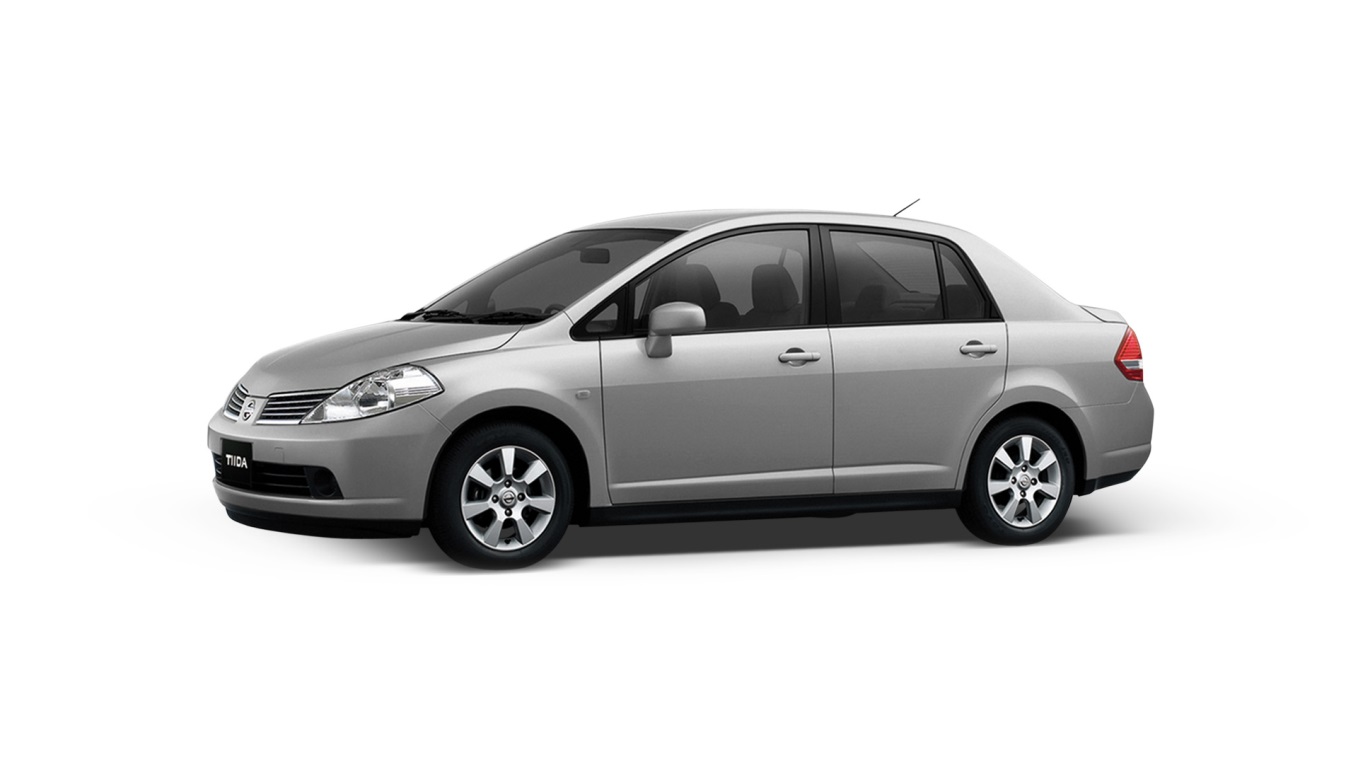 0Z 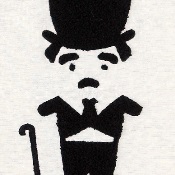 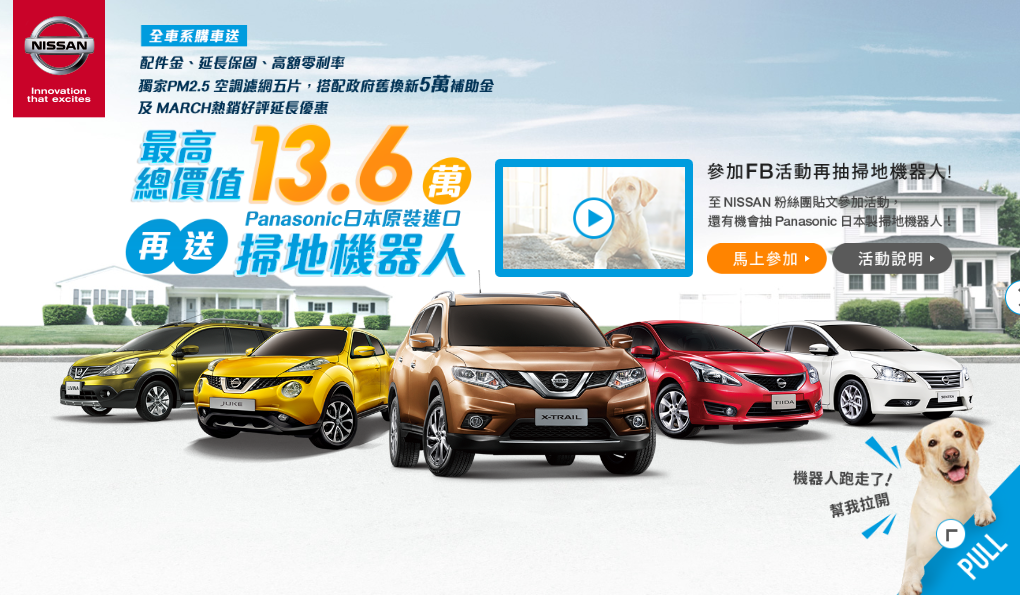 項目NISSAN全車系 ( 新車 / 員工車 / 原廠認證中古車 )訂購方式連絡人 : 盧先生連絡電話 :0930-404-571Email : lovetimtw@yahoo.com.tw優惠期限即日起至105/6/31止前購車領牌享優惠好禮(請出示員工證件享此優惠)優惠本日起至6/31下訂任一車款即可享有:  68里程無限保固 (價值15,000元)高額零利率 (價值27,000元)PM 2.5空氣濾網(價值4,000元)保險乙式升級竊免折舊(價值25,000)新車則享有政府貨物稅補助五萬立刻領車型車型車色車色出廠年/月里程數新車售價新車售價限時優惠價BIG TIIDA(限量3台)BIG TIIDA(限量3台)灰灰2014/08656725,000725,000570,000BIG TIIDA(限量3台)BIG TIIDA(限量3台)紅紅2014/0324,679725,000725,000570,000BIG TIIDATURBO(限量1台)BIG TIIDATURBO(限量1台)灰灰2014/0643,018865,000865,000670,000SUPER   SENTRA(限量搶購)SUPER   SENTRA(限量搶購)藍藍2014/0120,035735,000735,000560,000SUPER   SENTRA(限量搶購)SUPER   SENTRA(限量搶購)白白2014/0535,798735,000735,000550,000SUPER   SENTRA(限量搶購)SUPER   SENTRA(限量搶購)深藍深藍2014/035,390825,000825,000580,000SUPER   SENTRA(限量搶購)SUPER   SENTRA(限量搶購)深灰深灰2014/013,989845,000845,000610,000SUPER   SENTRA(限量搶購)SUPER   SENTRA(限量搶購)銀銀2014/116,958865,000865,000620,000LIVINA(限量2台)LIVINA(限量2台)黑黑2015/013,436635,000635,000550,000LIVINA(限量2台)LIVINA(限量2台)白白2015/013,397635,000635,000550,000TEANA(限量1台)TEANA(限量1台)鑽石銀鑽石銀2014/077,391939,000939,000680,000X-TRAIL 2.0(限量1台)X-TRAIL 2.0(限量1台)深灰深灰2016/011,650925,000925,000850,000MARCH(限量2台)灰灰2014/092014/09295568,000450,000450,000MARCH(限量2台)白白2014/092014/092,129568,000440,000440,000車款建議售價限時搶購價105/5/31前訂車內含配備內含配備分期零利率LIVINA(限量2台)699,000564,000(降13.5萬)1.原廠智慧型八合一防盜系統                        2.原廠前雷達                                                     3.原廠胎壓偵測器                                            4.原廠晴雨窗X4                                                                  5.原廠LED後保燈組6.原廠冷光迎賓踏板+車內氣氛燈                                                       7.原廠短天線                                       8.FSK前檔隔熱紙                                  9.FSK車身隔熱紙                                         10.七吋豪華觸控影音系統40萬24期0利率SUPERSENTRA(限量1台)799,000644,000 (降15.5萬)1.原廠智慧型八合一防盜系統                        2.原廠前雷達                                                     3.原廠胎壓偵測器                                            4.原廠晴雨窗X4                                                                  5.原廠LED後保燈組6.原廠智慧型抬頭顯示器(HUD)                                                       7.蜂巢式防水腳踏墊                                       8.FSK前檔隔熱紙                                  9.FSK車身隔熱紙                                         10.八吋豪華觸控影音系統40萬24期0利率MARCH(限量1台)625,000495,000(降13萬)1.原廠冷光迎賓踏板                        2.原廠前雷達                                                     3.原廠胎壓偵測器                                            4.原廠晴雨窗X4                                                                  5.原廠隱藏式排檔鎖6.原廠行車紀錄器                                                       7.蜂巢式防水腳踏墊                                       8.FSK前檔隔熱紙                                  9.FSK車身隔熱紙                                         10.七吋豪華觸控影音系統40萬24期0利率BIGTIIDA(限量1台)759,000614,000(降14.5萬)1.原廠智慧型八合一防盜系統                        2.原廠前雷達                                                     3.原廠胎壓偵測器                                            4.原廠晴雨窗X4                                                                  5.原廠LED背門鍍鉻飾板6.原廠智慧型抬頭顯示器(HUD)                                                        7.蜂巢式防水腳踏墊                                       8.FSK前檔隔熱紙                                  9.FSK車身隔熱紙                                         10.八吋豪華觸控影音系統40萬24期0利率TEANA(僅此1台)989,000849,000 (降14萬)1.原廠冷光迎賓踏板                        2.原廠前雷達                                                     3.原廠胎壓偵測器                                            4.原廠晴雨窗X4                                                                  5.原廠隱藏式排檔鎖6.原廠行車紀錄器                                                       7.蜂巢式防水腳踏墊                                       8.FSK前檔隔熱紙                                  9.FSK車身隔熱紙                                         10.原廠豪華觸控影音系統50萬24期0利率JUKE(僅此1台)１,219,0001,129,000(降9萬)1.高畫質行車紀錄器                                                       2.蜂巢式防水腳踏墊                                       3.FSK前檔隔熱紙                                  4.FSK車身隔熱紙                                         5.六大系統八年不限里程保固30萬24期0利率X-TRAIL(僅此1台)NEW969,000819,000 (降15萬)1.原廠智慧型八合一防盜系統                        2.原廠前雷達                                                     3.原廠後視鏡自動收折控制器                                         4.原廠晴雨窗X4                                                                  5.原廠LED後保燈組6.原廠智慧型抬頭顯示器(HUD)                                                       7.原廠後保金屬飾條                                      8.FSK前檔隔熱紙                                  9.FSK車身隔熱紙                                         10.八吋豪華觸控影音系統50萬25期0利率